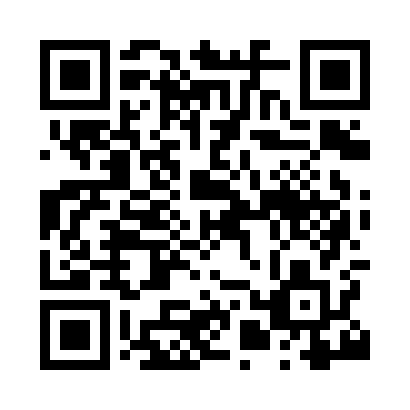 Prayer times for The Barony, Cheshire, UKMon 1 Jul 2024 - Wed 31 Jul 2024High Latitude Method: Angle Based RulePrayer Calculation Method: Islamic Society of North AmericaAsar Calculation Method: HanafiPrayer times provided by https://www.salahtimes.comDateDayFajrSunriseDhuhrAsrMaghribIsha1Mon2:594:391:187:039:5711:372Tue2:594:401:187:039:5611:373Wed3:004:411:197:039:5611:374Thu3:004:421:197:039:5511:375Fri3:014:431:197:029:5511:376Sat3:014:441:197:029:5411:367Sun3:024:451:197:029:5311:368Mon3:034:461:197:019:5211:369Tue3:034:471:197:019:5111:3510Wed3:044:481:207:019:5011:3511Thu3:054:501:207:009:4911:3412Fri3:054:511:207:009:4811:3413Sat3:064:521:206:599:4711:3314Sun3:074:541:206:599:4611:3315Mon3:074:551:206:589:4511:3216Tue3:084:571:206:579:4311:3217Wed3:094:581:206:579:4211:3118Thu3:105:001:206:569:4111:3019Fri3:115:011:216:559:3911:3020Sat3:115:031:216:549:3811:2921Sun3:125:041:216:549:3611:2822Mon3:135:061:216:539:3511:2723Tue3:145:081:216:529:3311:2724Wed3:155:091:216:519:3111:2625Thu3:165:111:216:509:3011:2526Fri3:165:131:216:499:2811:2427Sat3:175:141:216:489:2611:2328Sun3:185:161:216:479:2411:2229Mon3:195:181:216:469:2311:2130Tue3:205:201:216:459:2111:2031Wed3:215:211:216:449:1911:19